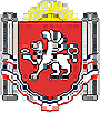 БОТАНИЧЕСКИЙ СЕЛЬСКИЙ СОВЕТРАЗДОЛЬНЕНСКОГО РАЙОНА РЕСПУБЛИКИ КРЫМРЕШЕНИЕ10.06.2021 года                    								№ 252О внесении изменений в решение Ботанического сельского совета от 01.11.2016 г. № 436 «Об утверждении структуры и штатной численности администрации Ботанического сельского поселения Раздольненского района Республики Крым и «Учреждения по обеспечению деятельности органов местного самоуправления муниципального  образования Ботаническое сельское поселение Раздольненского района Республики Крым»В соответствии со ст.52.,ст.120 Гражданского Кодекса Российской Федерации, Трудовым Кодексом Российской Федерации, Федеральным  Законом «Об общих принципах организации местного самоуправления в Российской Федерации от 06.10.2003 г. № 131-ФЗ, «О некоммерческих организациях» от 12.01.1996г. № 7-ФЗ, «О муниципальной службе в Российской Федерации» от.02.03.2007г. № 25-ФЗ, Законами Республики Крым  «Об основах местного самоуправления в Республике Крым» от 21.08.2014г. № 54-ЗРК, « О муниципальной службе в Республике Крым» от 10.09.2014г. №76-ЗРК,  « О реестре должностей муниципальной службы в Республике Крым» от 16.09.2014г. № 78-ЗРК, принимая во внимание рекомендации  к Указу Республики Крым от 09.09.2014г. № 253-У, Постановлением Совета министров Республики Крым № 781 от 09.12.2015г., руководствуясь  Республиканским соглашением между Советом  министров Республики Крым, республиканскими  объединениями профсоюзов, объединениями работодателей на 2015-2017 годы от 17.11.2014 г. зарегистрировано Министерством  труда и социальной защиты Республики Крым 25.11.2014 года регистрационный № 1, Уставом муниципального образования Ботаническое сельское поселение Раздольненского района Республики Крым, Ботанический сельский советРЕШИЛ:1. Внести изменения в п. 3 и изложить его в новой редакции:«3.Утвердить структуру и штатную численность «Учреждения по обеспечению деятельности органов местного самоуправления муниципального  образования Ботаническое сельское поселение Раздольненского района Республики Крым» (приложение № 2)».2. Настоящее решение вступает в силу с момента принятия.3.Обнародовать настоящее решение  на информационных стендах Ботанического сельского поселения и официальном сайте администрации Ботанического сельского поселения(http://admbotanika.ru).4. Контроль за выполнением настоящего решения возложить на постоянную комиссию по бюджету, налогам, муниципальной собственности, земельным и имущественным отношениям, социально-экономическому развитию, законности, правопорядку, служебной этике в следующем составе.Председатель Ботанического сельскогосовета - глава администрацииБотанического сельского поселения				М.А. Власевская								Приложение № 2								К решению 28-го заседания 								Ботанического сельского 								совета 2 созыва 											Раздольненского района								Республики Крым								от 10.06.2021г. № 252СТРУКТУРА И  ШТАТНАЯ  ЧИСЛЕННОСТЬ  МУНИЦИПАЛЬНОГО КАЗЕННОГО УЧРЕЖДЕНИЯ «УЧРЕЖДЕНИЕ ПО ОБЕСПЕЧЕНИЮ ДЕЯТЕЛЬНОСТИ ОРГАНОВ МЕСТНОГО САМОУПРАВЛЕНИЯ МУНИЦИПАЛЬНОГО ОБРАЗОВАНИЯ БОТАНИЧЕСКОЕ СЕЛЬСКОЕ ПОСЕЛЕНИЕ РАЗДОЛЬНЕНСКОГО РАЙОНА РЕСПУБЛИКИ  КРЫМ №п/пНаименование должности Количество штатных единиц1Директор12Бухгалтер13Водитель автомобиля14Уборщик служебных помещений0,55Рабочий по благоустройству населенных пунктов1,5ИТОГО 5